АДМИНИСТРАЦИЯ ВОРОБЬЕВСКОГО 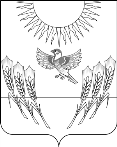 МУНИЦИПАЛЬНОГО РАЙОНА ВОРОНЕЖСКОЙ ОБЛАСТИП О С Т А Н О В Л Е Н И Еот   16 января 2020 г.    №    29     	   	            с. ВоробьевкаВ соответствии с Порядком предоставления и распределения субсидий из областного бюджета бюджетам муниципальных образований Воронежской области на обеспечение жильем молодых семей рамках реализации государственной программы Воронежской области «Обеспечение доступным и комфортным жильем населения Воронежской области», утвержденным постановлением правительства Воронежской области от 29.10.2015 года № 834 «Об утверждении государственной программы Воронежской области «Обеспечение доступным и комфортным жильем населения Воронежской области», соглашением между департаментом строительной политики Воронежской области и администрацией Воробьевского муниципального района Воронежской области от 15.01.2020 года № 20612000-1-2020-003 «О предоставлении субсидии из областного бюджета бюджету Воробьевскогом муниципального района на обеспечение жильем молодых семей в 2020-2022 гг.» государственной программы Российской Федерации «Обеспечение доступным и комфортным жильем и коммунальными услугами граждан Российской Федерации» и государственной программы Воронежской области «Обеспечение доступным и комфортным жильем населения Воронежской области» (далее - Соглашение), администрация  Воробьевского муниципального  района Воронежской области п о с т а н о в л я е т :1. Утвердить прилагаемый порядок расходования средств субсидии поступившей в районный бюджет из областного бюджета на обеспечение жильем молодых семей в рамках реализации государственной программы Воронежской области «Обеспечение доступным и комфортным жильем населения Воронежской области» на 2020 год.2. Определить отдел по строительству, архитектуре, транспорту и ЖКХ администрации Воробьевского муниципального района Воронежской области структурным подразделением, уполномоченным на осуществление функций по исполнению Соглашения и предоставлению отчетности.3.  Контроль за исполнением настоящего постановления возложить на заместителя главы администрации Воробьевского муниципального района  Воронежской области - начальника отдела  по строительству, архитектуре, транспорту и ЖКХ Гриднева Д.Н.Глава администрации муниципального района                                                      М.П. ГордиенкоНачальник юридического отдела 						В.Г.КамышановУтвержденпостановлением  администрацииВоробьевского муниципального района Воронежской областиот           января 2020 г.  №	                ПОРЯДОКрасходования средств субсидии поступившей в районный бюджет из областного бюджета на обеспечение жильем молодых семей в рамках реализации государственной программы Воронежской области «Обеспечение доступным и комфортным жильем населения Воронежской области» на 2020 годНастоящий  Порядок определяет механизм расходования средств субсидии поступившей в районный бюджет из областного бюджета на обеспечение жильем молодых семей в рамках реализации государственной программы Воронежской области «Обеспечение доступным и комфортным жильем населения Воронежской области» на 2020 год1. Финансовый отдел администрации Воробьевского муниципального района Воронежской области (далее – Финансовый отдел) после получения выписки о зачислении предельных объемов  финансирования на лицевой счет 14312000410 бюджета Воробьевского муниципального района Воронежской области, доводит вышеуказанные средства  вместе со средствами местного бюджета  расходными расписаниями на лицевой счет 03313010400. 2. Средства федерального и областного бюджетов отражаются в доходах  местного бюджета по кодам классификации доходов бюджетов Российской Федерации «92720225497050000150» код цели: «19-Д40».3. Администрация  Воробьевского муниципального района  Воронежской области с лицевого счета  03313010400, открытого в УФК  по Воронежской области, заявкой на кассовый расход перечисляет средства с КБК «914100302101L4970322», код ЦБС «19-Д40», администрации Воробьевского района Воронежской области, ИНН 3608003177 КПП 360801001 л/с 05313010400, открытый на расчетном счете 40302810445253000262 открытый в Отделении Воронеж г.Воронеж, БИК 042007001. 4. Расходование средств производится администрацией Воробьевского муниципального района Воронежской области с лицевого счета администрации Воробьевского района Воронежской области 05313010400, открытого в УФК по Воронежской области  для учета операций со средствами, поступающими во временное распоряжение  получателей средств местного бюджета. 5. Список молодых семей - участников государственной программы Российской Федерации «Обеспечение доступным и комфортным жильем и коммунальными услугами  граждан Российской Федерации», государственной программы Воронежской области «Обеспечение доступным и комфортным жильем населения Воронежской области», изъявивших желание получить социальную выплату в 2020 году на территории Воробьевского муниципального района Воронежской области прилагается к настоящему порядку (приложение№ 1).О порядке расходования средств субсидии поступившей в районный бюджет из областного бюджета на обеспечение жильем молодых семей в рамках реализации государственной программы Воронежской области «Обеспечение доступным и комфортным жильем населения Воронежской области» на 2020 год